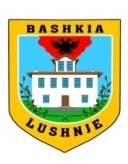 REPUBLIKA E SHQIPERISEBASHKIA LUSHNJE Adresa:Lagjia Kongresi Lushnjes         Tel:+355 35 22139                      E-mail:bashkia_lushnje@yahoo.com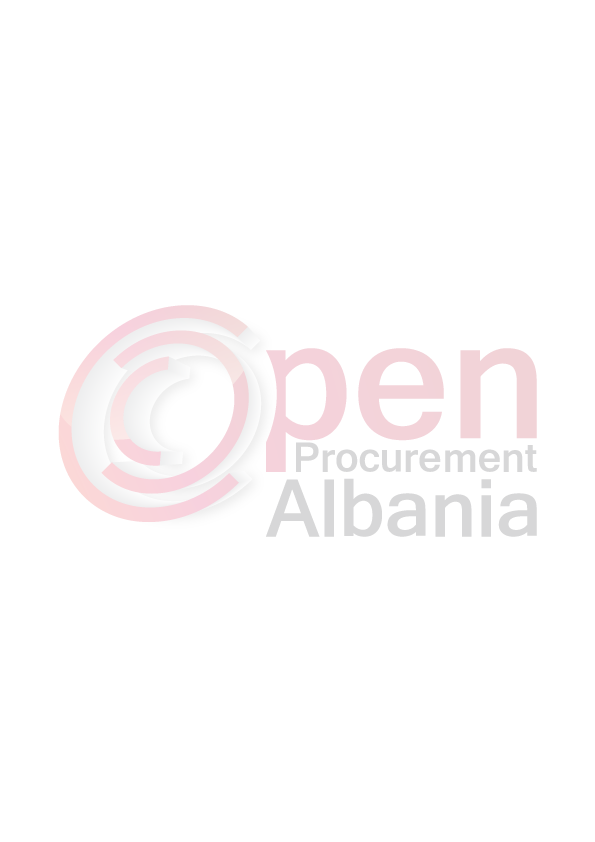 Nr ________Prot  				                                 Lushnje me _____/_____/2016Drejtuar:	Agjencisë së Prokurimit PublikShëtitorja “Dëshmorët e Kombit”, Tiranë.Lenda :      FORMULARI I NJOFTIMIT TE KONTRATES1. Emri dhe adresa e autoritetit kontraktorEmri 			Bashkia Lushnje Adresa			Lagjia “Kongresi i Lushnjes “   LushnjeTel/Fax		035 2221 39 E-mail			bashkia_lushnje@yahoo.comFaqja në Internet        www.bashkialushnje.gov.al2.  Lloji i procedurës se prokurimit:   Kerkese per propozim  elektronike3. Objekti  i kontratës ”Rehabilitimi i  ndertesave te Komunitetit Rom  dhe Egjiptian”4. Fondi limit  7 976 786 ( shtate milion e  nenteqind e shtatedhjete e   gjashte  mije e   shtateqind e tetedhjete e gjashte)  leke pa tvsh .Fondi   eshte  vënë në dispozicion nga  Buxheti  i Shtetit    ( Ministria e Zhvillimit Urban   ).5. Kohëzgjatja e kontratës ose afati kohor për ekzekutimin:   65 ( gjashtedhjete e pese  )  dite kalendarike 6- Afati kohor për dorëzimin e ofertave ose kërkesave për pjesëmarrje:  07.06.2016 ora 09.00      vendi : Bashkia Lushnje   Website i APP-së: www.app.gov.al7- Afati kohor për hapjen e ofertave ose kërkesave për pjesëmarrje:07.06.2016 ora 09.00 ne   vendi : Bashkia Lushnje   Website i APP-së: www.app.gov.alTITULLARI I AUTORITETIT KONTRAKTOR  FATOS TUSHE